Temat: Upadek Napoleona –cz.2. Podboje Napoleona – film.1. Obejrzyj fragment filmu (00:00 do 03:09) i wykonaj polecenia.https://gwo.pl/podboje-napoleona-p4632a) Wyjaśnij, w jaki sposób Napoleon przejął władzę we Francji. Określ, jaką funkcję sprawował bezpośrednio po przejęciu władzy, a jaką od 1804 roku.b) Wymień podstawowy cel polityczny Napoleona.c) Uporządkuj wydarzenia związane z wojnami napoleońskimi w kolejności chronologicznej. Przenieś ramki z informacjami (lub przepisz je) do właściwych rubryk w tabeli.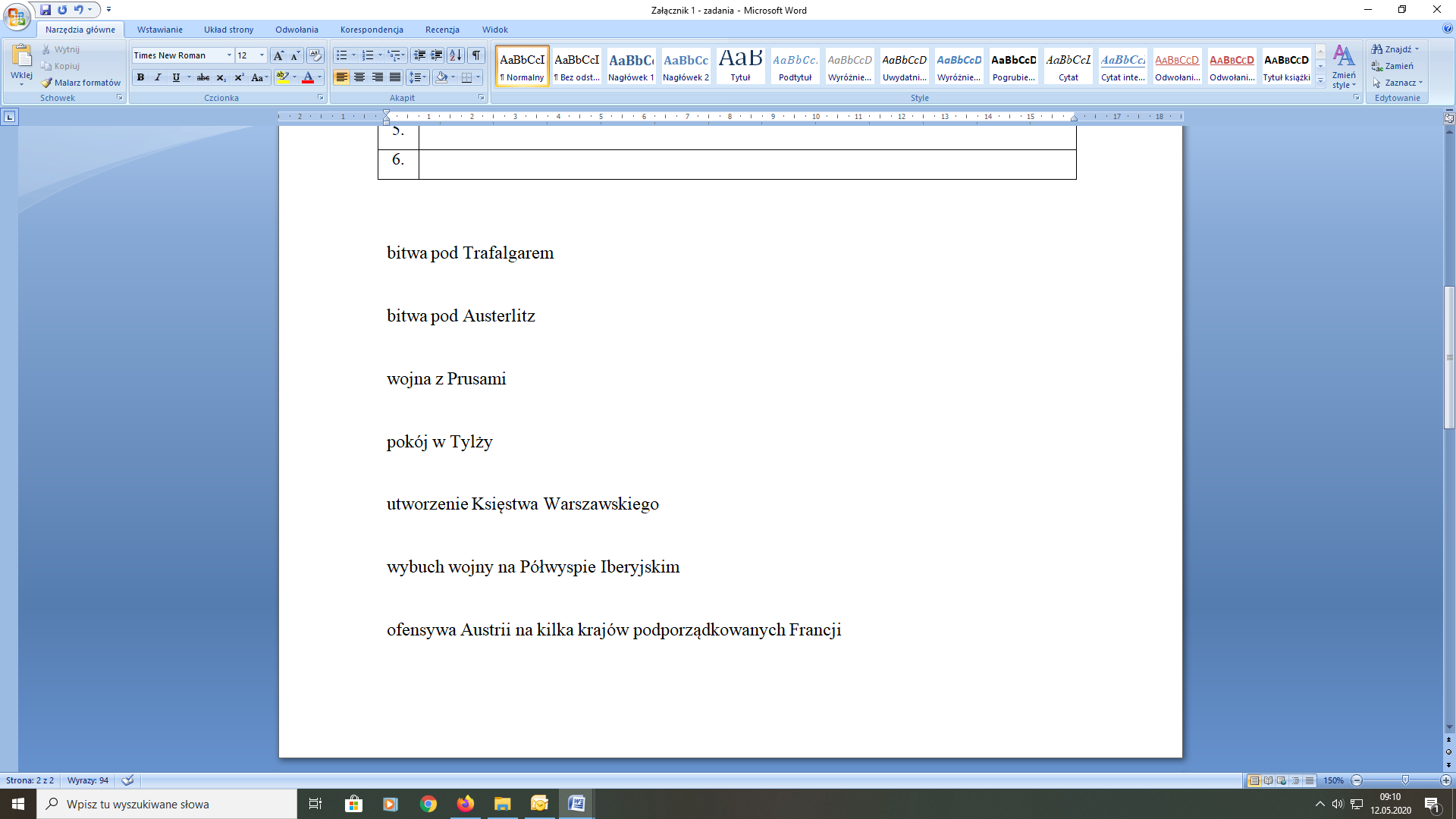 d) Wymień państwa, które Napoleon zaatakował lub chciał podbić. Wykorzystaj poniższą mapę.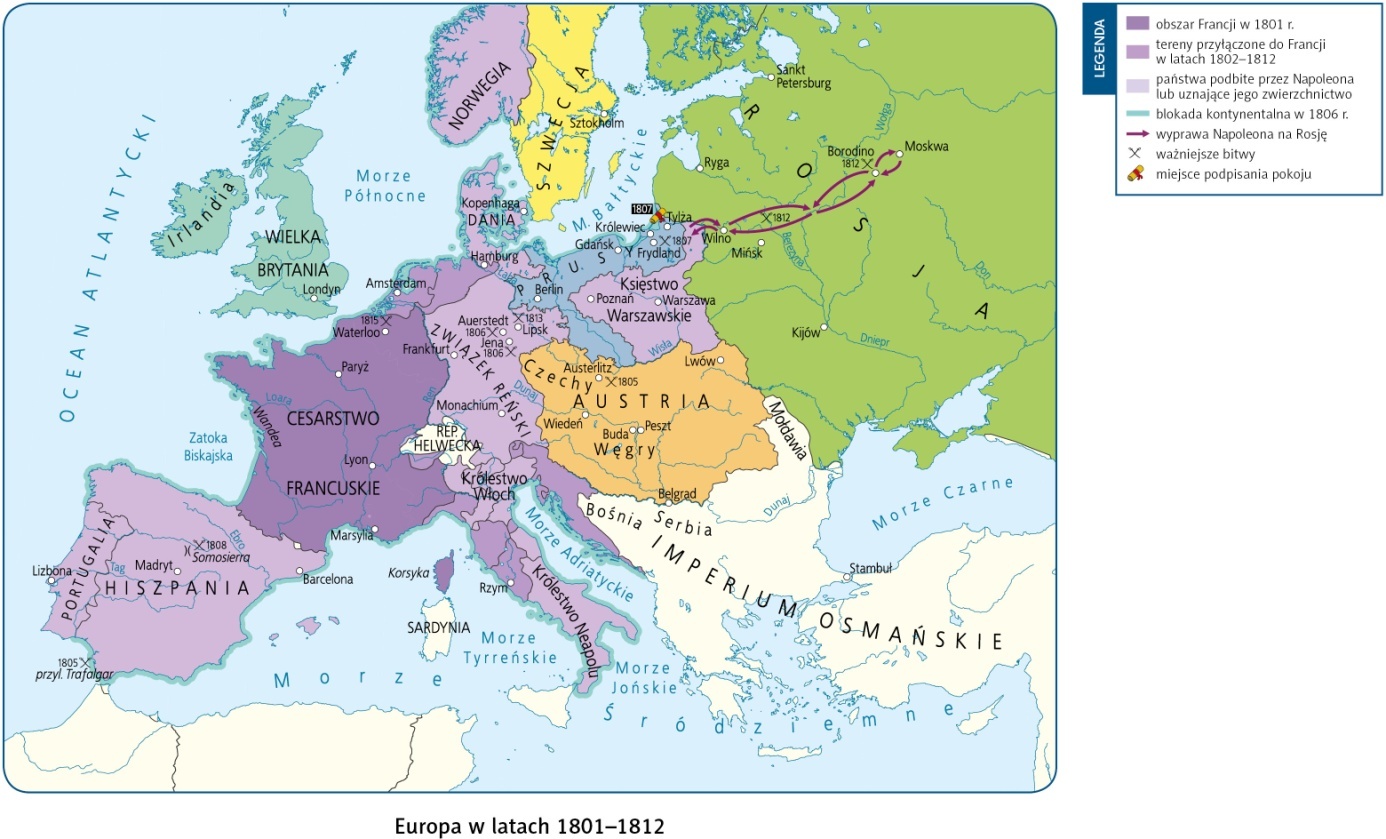 2. Uzupełnij tabelę. Wykorzystaj informacje z podręcznika (s. 227, 232).3. Obejrzyj fragment filmu (03:10 do końca) i wykonaj polecenia.https://gwo.pl/podboje-napoleona-p4632a) Wyjaśnij, co wydarzyło się w podanych latach. Możesz skorzystać z Linii czasu.https://liniaczasu.gwo.pl/#/timeline/2181218131815b) Wymień czynniki, które zadecydowały o klęsce Wielkiej Armii w Rosji.c) Wyjaśnij, z czego wynika trudność w ocenie dokonań Napoleona Bonaparte.1.2.3.4.5.6.7.Reformy NapoleonaReformy NapoleonaReformy NapoleonaReformy Napoleonagospodarczeprawneprawnestosunki religijneReakcje Francuzów na te reformy?Reakcje Francuzów na te reformy?Reakcje podbitych narodów na wprowadzanie reform w ich państwach?Reakcje podbitych narodów na wprowadzanie reform w ich państwach?